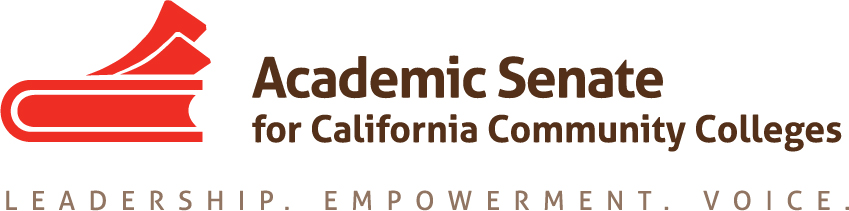 Career Technical Education Leadership Committee (CTELC)CTE Liaisons October 2020 MemoDear CTE Liaisons, 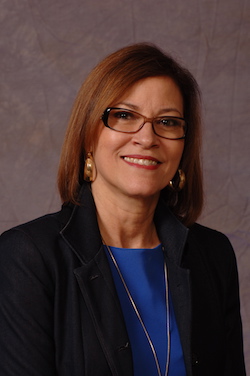 I am happy to be serving as your CTE Leadership Chair this year. We have an active and engaged committee working for you and your issues. This year we are working in three areas; Professional Development and Learning, Communication and Support of CTE Liaisons, and Committee priorities. Please do not hesitate to reach out to us to engage in a conversation on how we can best meet your needs.  For questions or concerns, please email info@asccc.org and your message will be sent to the committee. Mayra E. Cruz, CTE Leadership Committee ChairDr. Emilda Baghdaserians, Robert Bodden, Jr., Jimmie Bowen, Angelica Campos, Christy Coobatis, Christie Dam, Dr. Olivia S. Herriford, Donald Laird, Don Mason, Tina McClurkin, Kristina Perkins, Lynn Shaw, Violeta Wenger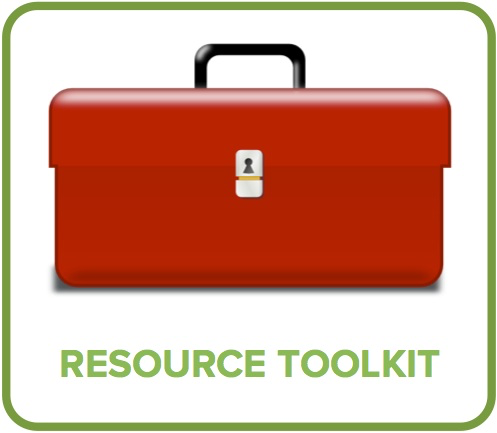 CTE Faculty Minimum Qualifications Tool KitThis step by step guide helps CTE faculty add industry experts, who may not have an Associate Degree to the hiring pool. This Tool Kit has been successfully used by colleges.https://asccc.org/sites/default/files/ADAversion_CTEMinQualsToolkit.pdfCredit for Prior Learning (CPL) ToolkitCPL is a faculty-driven initiative where college credit is awarded for validated, college-level skills and knowledge gained outside of a college classroom such as: Students demonstrate their mastery of course learning outcomes through CPL assessment methods determined by faculty discipline experts and defined in Title 5 §55050 Credit for Prior Learning.The Toolkit is available to use in awarding credit to students.  Help us spread the word on how to use this great resource. https://www.asccc.org/sites/default/files/CPL%20Toolkit.pdf Professional Development Resources for CTE FacultyBelow are a list of resources that are discipline specific by industry sector. They include free or reduced online labs, professional development and other resources. If you need more information please feel free to contact the California Community College Sector Directors. They can help you connect to industry, find resources and connect you to other faculty in your discipline across the state. Click on the link below to get all the sector directors and regional directors contact information.https://www.cccco.edu/About-Us/Chancellors-Office/Divisions/Workforce-and-Economic-Development/Technical-Assistance-ProvidersAdvanced Manufacturing Advanced Manufacturing Sector Faculty Development site:http://www.cact.org/online_courses.phpAdvanced Transportation and LogisticsATL Sector Faculty ResourcesAgriculture, Water & Environmental Technologieshttps://www.agnrcurriculum.org/ Curriculum website for teachers including a COVID-19 resource page.  We also have an AGNR group page on Canvas where teachers in AGNR can share lessons, classes, tests.Business & EntrepreneurshipBusiness and Entrepreneurship Sector Webinar series:   The Business and Entrepreneurship Sector hosts a monthly live webinar series to help business and entrepreneurship educators stay up-to-date on the latest trends and community college best practices. To register or view past webinars visit https://www.businessandentrepreneurship.net/sector-webinars.html.Energy, Construction & Utilitieshttps://www.ecusector.com/covid19.htmlThis particular page has the most recent resources, online tools, past and future webinar content, and industry connections for ECU faculty.Global Trade https://globaltradeworkforce.com/ https://cainternationaltrade.org/Healthhttps://ca-hwi.org/educators/nursing-professional-development/https://ca-hwi.org/blog/Information & Communication Technologies (ICT) and Digital MediaThe ICT Educator Webinar series:   A weekly live webinar series to help ICT educators stay up-to-date on the latest trends, technologies and community college best practices, all without attending a conference! These webinars present an opportunity for faculty to learn from each other, as well as the statewide Information Communication Technologies (ICT) team of 10 Regional Directors. See the schedule, recordings, transcripts as well as to register here.Life Sciences and Biotech:http://www.calbiotechcareers.org/. Hands-On Laboratory Training Leads to an Industry- and Faculty-Vetted Employability Milestone. Additional education leads to American Society for Quality-Recognized Credentials.Retail, Hospitality and Tourism 'Learn and Earn':https://careerreadycalifornia.com/​CTE Curriculum Director This year, Dr. Lynn Shaw is serving as the Statewide Academic Senate for California Community Colleges CTE Curriculum Director. The CTE Curriculum Director facilitates the development of activities and structures to support CTE students, faculty, and college CTE programs. This included researching and developing pilot projects on professional development for CTE faculty, posting new, cutting edge, and emerging CTE programs, exploring an “at the speed of business” curriculum approval process, and forming regional advisory boards.Please feel free to reach out to her directly if you have any questions. shawlynn@gmail.comASCCC Upcoming EventsFall Guided Pathways WebinarsFall 2020 Plenary Addressing Anti-Blackness & IDEAs (Inclusion, Diversity, Equity, and Anti-Racism) in Academic and Professional Matters2020-2021 CTE Leadership Committee